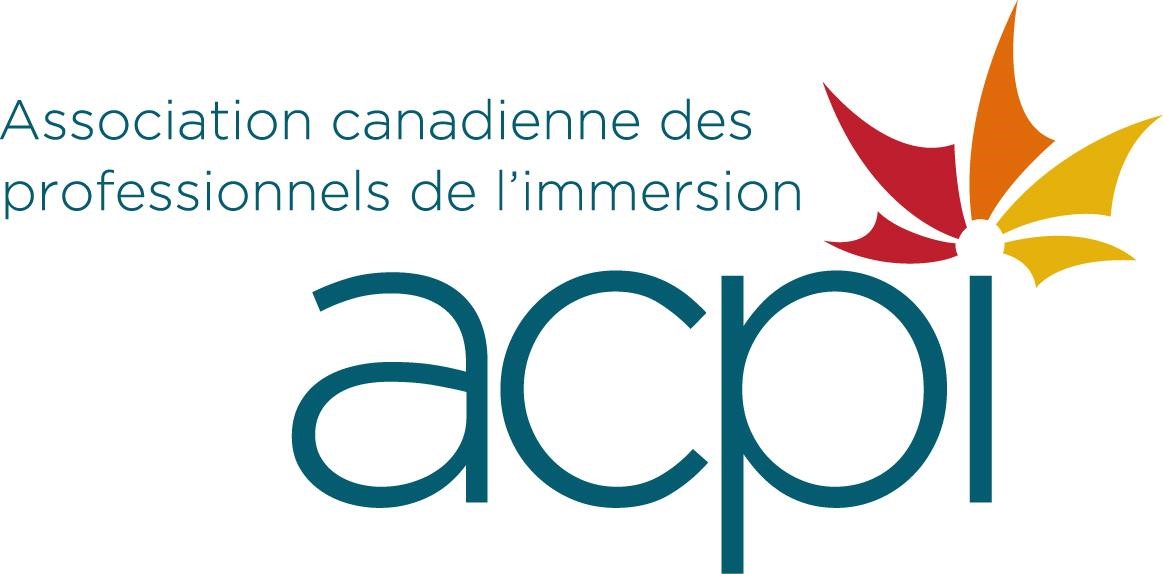 Prix d’excellence André Obadia 2020Afin de souligner l’excellence en enseignement immersif, l’Association canadienne des professionnels de l’immersion (ACPI) décerne, chaque année, le Prix d’excellence André Obadia, en hommage à l’un des membres fondateurs et le premier président de l’ACPI. À l’image de M. Obadia, le récipiendaire du Prix André Obadia fait ses preuves par la passion qu’il met à faire rayonner l’immersion et l’impact durable qu’il y laisse. CONDITIONSLes candidats œuvrent dans le domaine des programmes immersifs depuis au moins cinq (5) ans.Les candidats doivent être membres en règle de l’ACPI au moment de soumettre leur candidature (communiquez avec bureau@acpi.ca pour savoir si vous êtes membres).On doit pouvoir établir ou vérifier l’authenticité des candidatures à l’aide de documents ou de témoignages.Aucun récipiendaire ne peut recevoir le prix plus d’une fois.Les candidatures doivent être appuyées par trois parrains/marraines qui sont membres en règle de l’Association au moment de la mise en candidature; ces trois membres ne doivent avoir aucun lien familial avec les candidats et doivent être prêts à agir à titre de porte-parole.Les membres du Conseil d’administration de l’ACPI ne peuvent recevoir le Prix André Obadia pendant leur mandat.CRITÈRES À L’INTENTION DES PARRAINS ET DES MARRAINES
Les parrains et les marraines doivent présenter les candidatures de façon aussi détaillée que possible, en précisant, par exemple :les contributions professionnelles, académiques ou pédagogiques du candidat ou de la candidate telles que publications, présentations d’ateliers, programmation, innovations pédagogiques, organisation de voyages-échange et autres activités d’enrichissement culturel;les répercussions de ces contributions;les activités connexes de sensibilisation et d’information de la population;toute autre information pertinente. ÉVALUATION DES CANDIDATURESUn jury, composé de 5 à 7 personnes, sera choisi par les membres du Conseil d’administration de l’ACPI parmi les anciens récipiendaires du Prix André Obadia pour évaluer les candidatures et choisir le lauréat.Le jury sera recomposé à chaque année. Un ancien récipiendaire du prix André Obadia qui dépose une mise en candidature ne pourra pas faire partie du jury.PRÉSENTATION DES CANDIDATURES
Après avoir rempli le formulaire de mise en candidature conformément aux conditions et critères ci-dessus, les parrains et les marraines doivent les faire parvenir au bureau national de l’ACPI avant le 15 septembre 2020 au :Association canadienne des professionnels de l’immersion (ACPI) 
1104-170, avenue Laurier Ouest
Ottawa (Ontario)K1P 5V5
Téléphone : 613 230-9111
Télécopieur : 613 230-5940
Courriel : bureau@acpi.caREMISE DU PRIX 
Le prix est remis lors du congrès national annuel de l’ACPI. L’ACPI s’engage à payer les frais de déplacement et les frais de congrès afin que le ou la récipiendaire puisse recevoir son prix lors du congrès. De plus, la personne lauréate deviendra membre à vie de l’ACPI.Prix d’excellence André Obadia
Formulaire de mise en candidature1. Parrains/marrainesPremier parrain/première marraine qui présente la candidature* :Nom : ________________________________________________________________________________Adresse : _____________________________________________________________________________Ville : _______________________Province/Territoire : __________Code postal : ___________________Téléphone (jour) : _______________________________________________________Courriel : ______________________________________________________________Deuxième parrain/deuxième marraine qui présente la candidature* :Nom : ________________________________________________________________________________Adresse : _____________________________________________________________________________Ville : _______________________Province/Territoire : __________Code postal : ___________________Téléphone (jour) : _______________________________________________________Courriel : ______________________________________________________________Troisième parrain/troisième marraine qui présente la candidature* :Nom : ________________________________________________________________________________Adresse : _____________________________________________________________________________Ville : _______________________Province/Territoire : __________Code postal : ___________________Téléphone (jour) : _______________________________________________________Courriel : ______________________________________________________________2. Coordonnées de la personne dont la candidature est présentée*Nom : ________________________________________________________________________________Adresse : _____________________________________________________________________________Ville : _______________________Province/Territoire : __________Code postal : ___________________Téléphone (jour) : _______________________________________________________Courriel : ______________________________________________________________3. Nom de son employeur et adresse____________________________________________________________________________________________________________________________________________________________________________________________________________________________________________________________________________________________________________________________________________________4. Raisons de la mise en candidature _____________________________________________________________________________________________________________________________________________________________________________________________________________________________________________________________________________________________________________________________________________________________________________________________________________________________________________________________________________________________________________________________________________________________________________________________________________________________________________________________________________________________________________________________________________________________________________________________5. Veuillez annexer des notes biographiques au sujet du candidat ou de la candidate et toute autre information pertinente qui témoigne de son excellence en enseignement immersif.____________________________________________________________________________________________________________________________________________________________________________________________________________________________________________________________________________________________________________________________________________________*Le candidat/la candidate ainsi que les parrains et les marraines doivent être membres en bonne et due forme de l’ACPI.  Communiquez avec bureau@acpi.ca pour de plus amples renseignements. Nous certifions que les renseignements contenus dans le présent formulaire sont exacts et conformes aux conditions et critères établis.Signature du premier parrain/de la première marraine	Date   Signature du deuxième parrain/de la deuxième marraine	Date   Signature du troisième parrain/de la troisième marraine	Date   